FORMULÁRIO DE INSCRIÇÃOPROGRAMA DE EDUCAÇÃO TUTORIAL / PET AGRONOMIAIDENTIFICAÇÃO DO CANDIDATONome civil: ___________________________________________________________________________Nome social: __________________________________________________________________________Registro acadêmico: ____________________ E-mail: _________________________________________DOCUMENTAÇÃO EXIGIDAPara os candidatos:Ficha de inscrição devidamente preenchida de forma digitada e assinada pelo candidato, disponível no site da Pró-Reitoria de Graduação (www.prograd.ufla.br);Carta de Intenções;Atestado de matrícula completo, em que conste o CRA, com protocolo de autenticidade digital, retirado do SIG;Cópia do CPF e da Carteira de Identidade;Cópia do Histórico Escolar completo, com protocolo de autenticidade digital, retirado do SIG;Cópia do horário individual do período letivo 2024/1, retirado do SIG. Caso estejam cursando disciplina entre os semestres letivos, enviar horário;Horário de atividades extracurriculares (reunião de entidades, cursos de idioma, monitorias e afins);Lavras, _______ de ____________ de __________._____________________________________________________________Assinatura do candidato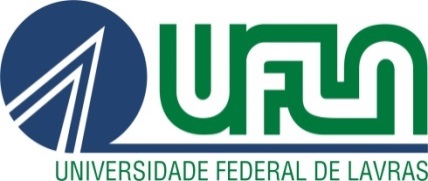 UNIVERSIDADE FEDERAL DE LAVRASPRÓ-REITORIA DE GRADUAÇÃOPROGRAMA DE EDUCAÇÃO TUTORIALGRUPO PET AGRONOMIA